ADEX 201825. – 27. 9. 2018Baku, ÁzerbájdžánVeletrh ADEX 2018 se koná jednou za dva roky, jeho první ročník se uskutečnil v r. 2014 za účasti několika českých firem. V roce 2016 se již české firmy prezentovaly v národní expozici ČR. Jedná se o jediný veletrh s tímto zaměřením v oblasti jižního Kavkazu. Zahraniční kancelář CzechTrade v Baku připravuje prezentaci českých firem s cílem nalézt nové odbytové možností pro české exportéry. Více informací na www.adex.az.PROČ SE INVESTICE DO VELETRHU ADEX VYPLATÍ?Ázerbájdžán je jedinou zemí v oblasti jižního Kavkazu, která je schopna vybavit svoji armádu moderními prostředky. V žebříčku zemí dovážejících vojenskou techniku je na 15. místě na světě. Česká republika se zde těší dobrému jménu, o čemž svědčí i osobní návštěva expozice prezidentem Ázerbájdžánu v roce 2016.VELETRH PODPORUJE NÁSLEDUJÍCÍ PRODUKTOVÉ KATEGORIECO NABÍZÍME ČESKÝM FIRMÁM?Agentura CzechTrade zajistila plochu a kompletně zrealizuje společný stánek CzechTrade s limitovanou kapacitou, na kterém Vaši firmu rádi uvítáme.
VARIANTY ÚČASTI NA VELETRHUOsobní účast Využití výstavní plochy (6 m2 nebo 12 m2) a společného zázemíZákladní vybavení stánku nábytkem – infopulty, stoly, židleRegistrační poplatek, zápis do katalogu vystavovatelůGrafika - logo na límec stánku a infopult, banner na stěnuOslovení potenciálních zájemců před veletrhemNábytek podle individuálního výběru, jakož i případné vlastní návrhy podoby expozice, hradí každý účastník sám, resp. mu bude přeúčtována odpovídající částkaCena 6 m2: 119 000,- Kč bez DPHCena 12 m2: 198 800,- Kč bez DPHKatalogová prezentacePrezentace firmy prostřednictvím ZK CzechTrade Baku na společné expozici českých firem formou katalogů/prezentačních materiálů, ceníků, případně menších vzorků (po dohodě)				Zaslání materiálů z veletrhu s doporučením konkrétních kroků pro klienta včetně uvedení všech získaných relevantních kontaktů na zájemce o spolupráci a produktyVypracování závěrečné zprávy				Cena: 19 000 Kč bez DPHPODMÍNKY ÚČASTI NA VELETRHUVčasné vyplněné a odeslání závazné přihlášky, nejpozději do 31. 5. 2018.Uhrazení účastnického poplatku (po obdržení zavazné přihlášky vám bude obratem zaslána zálohová faktura), nejpozději do 30. 6. 2018. Včasné doručení požadovaných firemních materiálů do 31. 8. 2018.
Rádi zodpovíme Vaše dotazy týkající se forem prezentace, doprovodných služeb, vhodnosti veletrhu pro váš výrobek/službu a poradíme, jak se nejlépe na veletrh připravit. Přihlášku prosím zašlete gestorovi akce do 31. 5. 2018.PROSÍM OZNAČTE VÁMI VYBRANÉ SLUŽBY:Osobní účast 6 m2			119 000,- Kč + DPHOsobní účast 12 m2			198 000,- Kč + DPHKatalogová prezentace		19 000,- Kč + DPHMísto, datum 	Podpis 	PŘIHLÁŠKU JE NUTNÉ ODESLAT POŠTOU NA ADRESU:
Česká agentura na podporu obchodu / CzechTrade
Mgr. Marek Jentschke 
Dittrichova 21, 128 01 Praha 2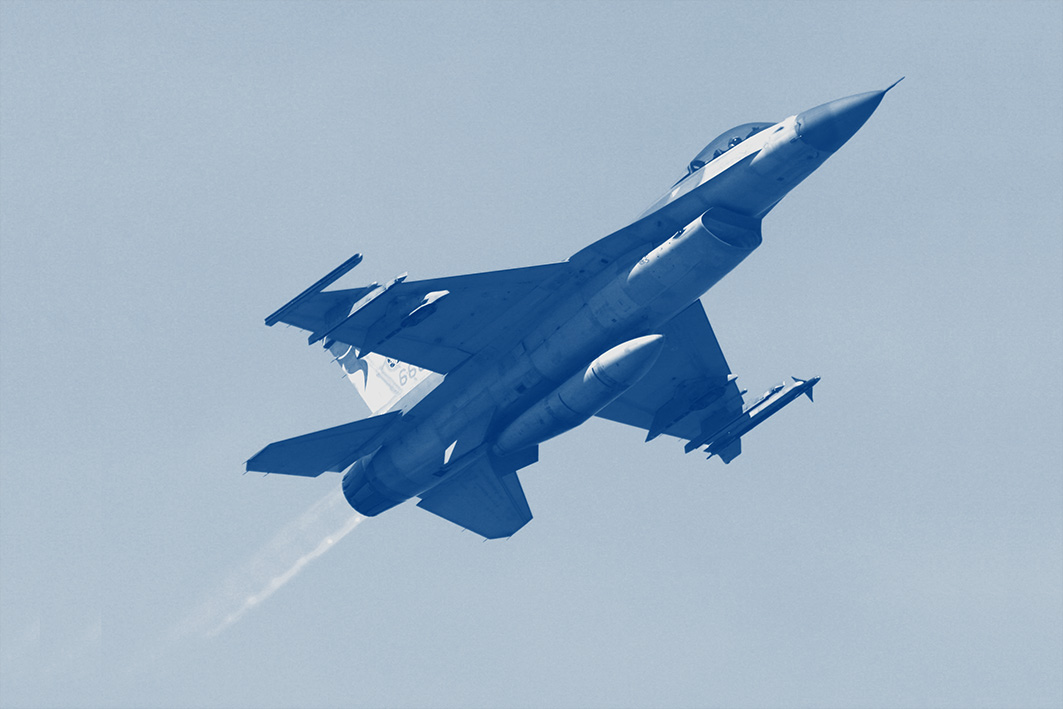 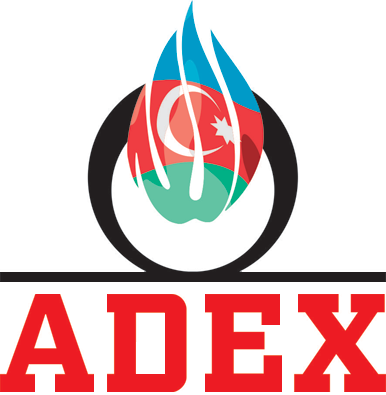 Letecký obranný systémZbraně a střelivoOptika, navigační a laserové systémyRadarové systémyVojenské uniformy a vybaveníZbraněSimulátory a cvičné systémyTechnika pro pozemní složkyKONTAKT NA GESTORA AKCE:Mgr. Marek JentschkeCzechTradeDittrichova 21, 128 01 Praha 2tel.: +420 224 907 584fax: +420 224 913 805mobil: +420 727 871 639E-mail: marek.jentschke@czechtrade.czKONTAKT NA ZK ÁZERBÁJDŽÁN:Ing. Jiří LukášCzechTrade BakuCaspian Plaza 44, Jafar Jabbarli str.AZ 1000 Baku, ÁzerbájdžánMobil: (+994 50) 263 19 97E-mail: jiri.lukas@czechtrade.czZÁVAZNÁ PŘIHLÁŠKAZÁVAZNÁ PŘIHLÁŠKANázev firmyIČ, DIČUlice, č.p.Město, PSČKontaktní osoba / funkceTelefonMobilFaxE-mailWebHlavní činnost firmyRoční obratPodíl exportu na obratuVýrobky/služby k nabídnutíUpozornění: Podpisem této přihlášky klient stvrzuje, že se seznámil se zněním Všeobecných obchodních podmínek, které jsou dostupné v tištěné formě v sídle České agentury na podporu obchodu na adrese výše a elektronicky na: https://www.czechtrade.cz/d/documents/01/4-nase-sluzby/Vseobecne-obchodni-podminky_2017.pdf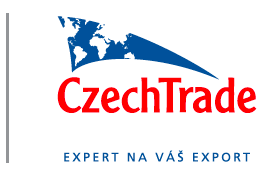 